QUOI ?  Contexte et objectifsChiffres clés du parc de logements sociaux et en copropriété privée en Centre-Val de Loire : Objectifs :Lutter contre le changement climatique en réduisant les besoins énergétiques des logements en encourageant les rénovations complètes et performantes, Limiter la dépendance aux énergies fossiles, notamment en encourageant le déploiement des ENR,Diminuer les charges énergétiques des usagers, Favoriser le développement économique régional dans le domaine du bâtiment,Améliorer le confort de vie des occupants dans leur logement,Encourager le recours aux matériaux biosourcés.QUOI ?  Description des interventions soutenues dans le Programme Tendre à la suppression des logements énergivores et notamment les passoires thermiques (prioritairement F, G de l‘étiquette énergie climat du DPE)Financer des travaux de rénovation énergétique : dans le parc public social, dans le cadre de copropriétés en particulier fragiles ou dégradées (critères ANAH)Sont exclus : les logements privés conventionnés à tarif social non SIEG ;les logements privés en maison individuelle ;les logements sociaux classés en A,B,C,D avant travaux au niveau de l’étiquette « énergie-climat » du DPE.Les copropriétés classées A,B,C avant travaux au niveau de l’étiquette « énergie-climat » du DPE.Encourager les démarches démonstratricesSoutenir des opérations démonstratrices mettant en œuvre des procédés, matériaux, équipements innovants en émergence en vue de soutenir des logiques de rupture. Selon les besoins un ou plusieurs appels à projets pourraient être lancés en cours de programmation.QUI ?  Bénéficiaires potentielsSyndics ou syndicats de copropriétésOrganismes gestionnaires d’habitation à loyer modéré (HLM)OÙ ?  Territoires ciblesRégion Centre-Val de LoireQUELLES CONDITIONS ?  Critères de sélection des projetsPerformance énergétique après travaux visée : Atteinte de la classe C minimum après travaux avec gain de deux classes minimum ; Justificatif à fournir : audit énergétique avant travaux, effectué sur la base de la méthode TH-C-E-Ex ou 3CL DPE 2021 au choix du bailleur social. Cet audit devra préciser le niveau de performance énergétique et GES atteint après réalisation des travaux préconisésLes opérations démonstratrices pourront être sélectionnées par le biais d’un ou plusieurs appels à projets, dont le cahier des charges définira les priorités et critères de sélection des projets.Pourront notamment être accompagnées des opérations de rénovation de lotissements de maisons individuelles avec utilisation d’énergies renouvelables et de matériaux biosourcés QUELLES CONDITIONS ?  Modalités de dépôtGuichet (au fil de l’eau) ou Appel à projets pour soutenir des opérations démonstratives et innovantesQUELLES CONDITIONS ?  Conditions favorisantes2.1 Cadre stratégique pour soutenir la rénovation en vue d'accroître l'efficacité énergétique des bâtiments résidentiels et non résidentielsQUELLES CONDITIONS ?  Principes horizontauxLes opérations financées doivent être en cohérence avec les principes horizontaux suivants : égalité des chances, non-discrimination, égalité entre les hommes et les femmes, développement durable, accessibilité aux personnes en situation de handicap et Charte des droits fondamentaux de l’UE.QUELLES CONDITIONS ?  Respect des règles européennesRégimes d’aides d’état notamment mobilisables :  Règlement (UE) n° 2021/1237 de la Commission du 23 juillet 2021 modifiant le Règlement (UE) n° 651/2014 déclarant certaines catégories d’aides compatibles avec le marché intérieur en application des articles 107 et 108 du traité (Régime général d’exemption par catégorie (RGEC)) ;Règlement (UE) n° 1407/2013 de la commission du 18 décembre 2013 relatif à l’application des articles 107 et 108 du traité sur le fonctionnement de l’Union européenne aux aides de minimis ; Règlement UE n° 360/2012 de la commission du 25 avril 2012 relatif à l’application des articles 107 et 108 du traité de fonctionnement de l’Union européenne aux aides de minimis accordés à des entreprises fournissant des services d’intérêt économique général ; Communication de la Commission relative à la notion d’« aide d'État» visée à l'article 107, paragraphe 1, du traité sur le fonctionnement de l'Union européenne, C/2016/2946, OJ C 262, 19.7.2016, p. 1–50 .Eligibilité des dépenses : Règlement (UE, Euratom) n°2018/1046 relatif aux règles financières applicables au budget général de l’Union, dit Omnibus ;Décret n°2022-608 du 21 avril 2022 fixant les règles nationales d’éligibilité des dépenses dans le cadre des programmes cofinancés par les fonds européens structurels et d’investissement (FEDER, FSE +, FEADER, FEAMP) pour la période 2021-2027 ; Commande publique : Code de la Commande Publique ; Ordonnance n°2018-1074 du 26 novembre 2018 relative aux marchés publics ;  Décret n°2018-1075 du 3 décembre 2018 relatif aux marchés publics.MODALITÉS DE FINANCEMENT ?  Dépenses éligiblesDépenses d’investissement, d’équipement participant à l’amélioration de la performance « énergie-climat » du ou des bâtiments,Sont également éligibles tous les travaux induits par les travaux d’isolation et de ventilation, qui n’auraient pas été prévus si les travaux n’avaient pas été réalisés, hormis les éléments de « remise en état/finitions » (peinture, carrelage…),Dépenses de prestations externes,Dépenses de communication de l’opération.MODALITÉS DE FINANCEMENT ?  Options de coûts simplifiésMODALITÉS DE FINANCEMENT ?  Taux d’aide applicables et seuils d’intervention FEDERMODALITÉS DE FINANCEMENT ?  Autres cofinanceurs mobilisables (liste non exhaustive)Etat, Collectivités territoriales. PERFORMANCE  Indicateurs de réalisation et de résultatPERFORMANCE  Cibles financières à atteindre sur l’action9 000 000 €PERFORMANCE  Instruments financiers applicablesADMINISTRATION   Partie réservée à l’administrationService instructeur : service PO FEDER-FSE – Direction Europe et International – Conseil régional Centre-Val de LoireServices et organismes consultés pour avis : Direction de l’Environnement et de la Transition Energétique (DETE) – Conseil régional Centre-Val de LoireDirection de l’Aménagement du Territoire – Conseil régional Centre-Val de LoireOrganismes à consulter pour information : Sans objetADMINISTRATION   Catégories d’interventionCONTACT   Service(s) en charge de l’instruction des dossiersContact : Conseil régional Centre-Val de Loire, Direction Europe et International, Service Programmation des Fonds européens FEDER FSE+ : ext-europe@centrevaldeloire.fr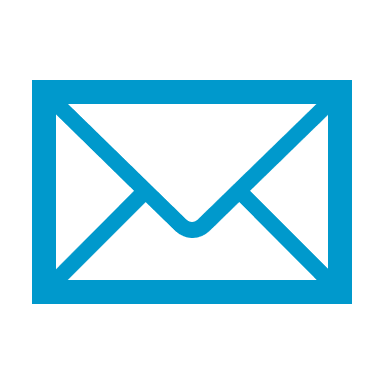 Action n°16Soutien à des programmes de rénovation énergétique performante de logements et favorisant le recours à des matériaux biosourcés et des énergies renouvelablesAction n°16Soutien à des programmes de rénovation énergétique performante de logements et favorisant le recours à des matériaux biosourcés et des énergies renouvelablesAction n°16Soutien à des programmes de rénovation énergétique performante de logements et favorisant le recours à des matériaux biosourcés et des énergies renouvelablesAction n°16Soutien à des programmes de rénovation énergétique performante de logements et favorisant le recours à des matériaux biosourcés et des énergies renouvelablesDernière approbation14/09/2023Correspondance PO 14-20Actions n°21 et 25Nombre de logementsEnergivores (classés EFG)Passoires énergétiques (classés FG)Logement socialParc : 194 202 logements40 41123% du parc socialdont 10 665 en individuel7 9244% du parc socialdont 6 203 en individuelLogement en copropriété privéeParc : 178 000 logements66 65037% du parc en copropriété27 76816% du parc en copropriétéClasses énergétique éligibles avant travauxClasses énergétiques éligibles après travauxGain de classes minimumLogements sociauxE,F,GA,B,C2Co-propriétésD,E,F,GA,B,C2Mobilisable sur l’actionTaux forfaitaires : obligatoire lorsque le coût total du projet est inférieur à 200 000 €Taux forfaitaires : obligatoire lorsque le coût total du projet est inférieur à 200 000 €Taux forfaitaires : obligatoire lorsque le coût total du projet est inférieur à 200 000 €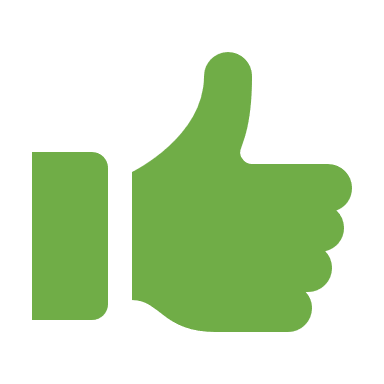 Taux de 40% : forfaitise les coûts hors frais directs de personnel dans la limite de 40% des coûts directs de personnelTaux de 40% : forfaitise les coûts hors frais directs de personnel dans la limite de 40% des coûts directs de personnel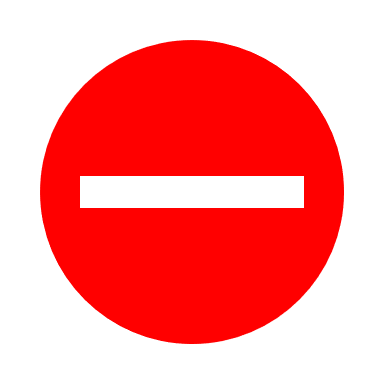 Taux de 15% : forfaitise les coûts indirects dans la limite de 15% des coûts directs de personnelTaux de 15% : forfaitise les coûts indirects dans la limite de 15% des coûts directs de personnelTaux de 20% : forfaitise les coûts de personnel directs dans la limite de 20% des coûts directs hors frais de personnel directsTaux de 20% : forfaitise les coûts de personnel directs dans la limite de 20% des coûts directs hors frais de personnel directsTaux de 7% : forfaitise les coûts indirects dans la limite de 7% des coûts directsTaux de 7% : forfaitise les coûts indirects dans la limite de 7% des coûts directsTaux forfaitaire(s) applicable(s) dans d’autres politiques de l’UE pour des opérations similairesTaux forfaitaire(s) applicable(s) dans d’autres politiques de l’UE pour des opérations similairesMontants forfaitairesMontants forfaitairesMontants forfaitairesBarème standard de coût unitaire : Sous réserve de validation de la méthode de calcul par la commission européenneBarème standard de coût unitaire : Sous réserve de validation de la méthode de calcul par la commission européenneBarème standard de coût unitaire : Sous réserve de validation de la méthode de calcul par la commission européenneTaux maximum indicatif FEDER du coût total éligible(sous réserve de la règlementation en matière d’aide d’Etat)Taux d'intervention sur les dépenses éligibles de travaux variant en fonction du gain de classe « énergie-climat » du DPE et des « matériaux biosourcés » :Logement social : + Bonification « matériaux biosourcés »  : 10%+ bonification pour les ENR** : 10%Copropriétés :+ Bonification « matériaux biosourcés » 3 : 10%+ bonification pour les ENR  : 10%+ bonification pour les copropriétés fragiles et dégradées (critères ANAH) : 10% Dans la limite de 60%60%Régimes d’aides applicables : Toute base juridique pertinenteRégime Général d’Exemption par Catégorie (RGEC) n°651/2014 du 17 juin 2014. Règlement (UE) n° 360/2012 du 25 avril 2012 relatif aux aides de minimis SIEG (Services d’Intérêt Économique Général). Règlement (UE) n°1407/2013 du 18 décembre 2013 relatif aux aides de minimis. Montant de l’aide FEDER (minimum/maximum)Montant de l’aide FEDER (minimum/maximum)Minimum : 25 000 € par projetMaximum : 2 000 000 € par projetTypeNuméroIntituléValeur 2024Valeur 2029Pièces justificativesRéalisationRCO18Logements dont la performance énergétique a été améliorée6252 500Diagnostics de performance énergétique (DPE) ou audit énergétiqueRéalisationRCO74Population couverte par des projets dans le cadre de stratégies de développement territorial intégré1 1004 500Estimation de la population couverte et modalités de calcul présentées dans le rapport de mise en œuvreRéalisationRCO75Stratégies de développement territorial intégré bénéficiant d’un soutien415Contrats territoriaux et convention et rapport de mise en œuvreRésultatRCR26Consommation annuelle d’énergie primaire (dont: logements, bâtiments publics, autres)16 200DPE et étude thermique, rapport d'audit énergétique, certificats (ISO 50 001 qui couvrent à minima 80% de la facture énergétique de l’entreprise. Si la structure a recours à un prestataire externe qui n’est pas qualifié par un organisme de qualification, demander les certificats ISO 14 001).RésultatRCR29Émissions estimées de gaz à effet de serre2 700DPE et étude thermique, rapport d'audit énergétique, certificats (ISO 50 001 qui couvrent à minima 80% de la facture énergétique de l’entreprise. Si la structure a recours à un prestataire externe qui n’est pas qualifié par un organisme de qualification, demander les certificats ISO 14 001Mobilisable sur l’action1 – Subvention non remboursable2 – Subvention remboursable3 – Soutien par le biais d’instruments financiers : capital risque et de fonds propres ou équivalent4 – Soutien par le biais d’instruments financiers : prêt ou équivalent5 – Soutien par le biais d’instruments financiers : garantie ou équivalent6 – Soutien par le biais d’instruments financiers : bonifications d’intérêt, contributions aux primes de garantie, soutien technique ou équivalentDomaine d’intervention042 Rénovation en vue d'accroître l'efficacité énergétique du parc de logements existant, projets de démonstration et mesures de soutien conformes aux critères d'efficacité énergétiqueForme de financement01 SubventionMécanisme d’application territorial et approche territoriale19 Autre type d’outil territorial — Zones urbaines fonctionnelles33 Autres approches - Pas de ciblage géographiqueEgalité entre les hommes et les femmes03 Neutralité du point de vue de l’égalité entre les hommes et les femmes